Upperco Volunteer Fire Co.2019 Events CalendarVisit www.uppercovfc.org or Facebook at upperco volunteer fire company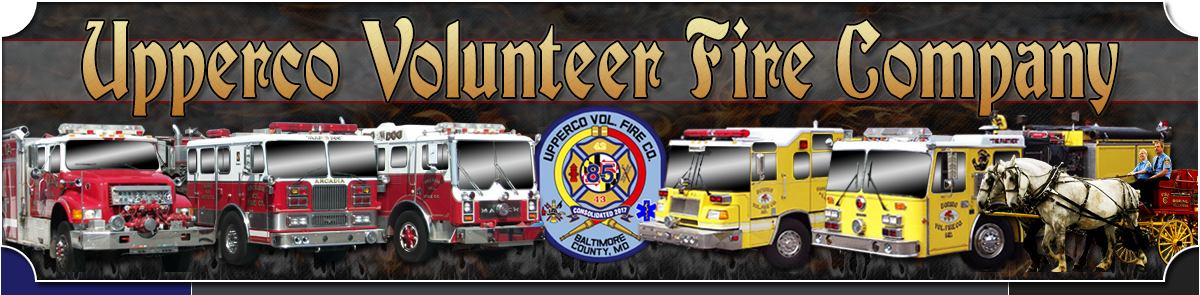 March 23rd - Bull & Oyster Roast 4-9pmApril 13th - Easter Bunny Breakfast 8-11amMay 25th - Hampstead Day 8am - 4pm ( French Fries & Pit Beef)September 12th - 15th - Steam Show (French Fries)September 18th - 21st - Music Festival (Facebook - upperco music festival)October 12th - Gun RaffleOctober 19th - Crab Feast 4-9pmDecember 7th - Breakfast with Santa Claus 8-11amDecember 18th - 25 Day Raffle Starts. Dinner & Final Drawing January 11th Demolition Derbies - (Facebook - upperco demolition derby)May 11th, June 8th, July 13th, August 10th, October 25th & 26th (Sat. 4-9pm & Fri. 7-10)Bluegrass Jams - (Facebook - arcadia bluegrass festival)Every Wednesday Night (Jan - May) (Sept. - Nov.) Doors open 6pm